	JADŁOSPIS  18.09.-22.09.2023 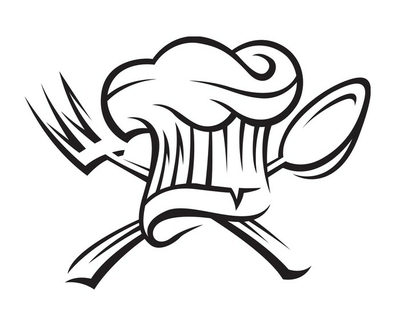 		      SKŁADNIKI ALERGENNE W POTRAWACHDATAOBIADYPONIEDZIAŁEK18.09.2023BARSZCZ CZERWONY ZABIELANY Z ZIEMNIAKAMIMAKARON Z BIAŁYM SEREM I CYNAMONEMWODA MINERALNA Z SOKIEM MALINOWYMKCAL 800WTOREK19.09.2023ROSÓŁ Z MAKARONEMPULPETY W SOSIE POMIDOROWYMZIEMNIAKISAŁATA ZE ŚMIETANĄWODA MINERALNAKCAL 815ŚRODA20.09.2023ZUPA PIECZARKOWA ZABIELANA Z MAKARONEMJAJKO SADZONEZIEMNIAKISURÓWKA Z MARCHEWKIWODA MINERALNA Z SOKIEM POMARAŃCZOWYMKCAL 551CZWARTEK21.09.2023ZUPA KOPERKOWA ZABIELANA Z ZACIERKĄPIECZEŃ ZE SCHABU W SOSIE WŁASNYMKASZA PĘCZAKBURACZKIWODA MINERALNA Z CYTRYNĄKCAL 918PIĄTEK22.09.2023ZUPA TOSKAŃSKAPIEROGI Z JAGODAMIWODA MINERALNA Z SOKIEM POMARAŃCZOWYMKCAL 847DATAOBIADY, SKŁADNIKI POSZCZEGÓLNYCH DAŃALERGENY18.09.2023BARSZCZ CZERWONY ZABIELANY Z ZIEMNIAKAMI: porcja rosołowa z kurczaka, buraki, marchew, pietruszka, seler, cebula, kapusta biała, ziemniaki, koncentrat buraczany, śmietana 18%, koperek, przyprawyMAKARON Z BIAŁYM SEREM I CYNAMONEM: makaron świderki, ser biały półtłusty, cukier, masło 82%, cynamonWODA MINERALNA Z SOKIEM MALINOWYM1,7,91,7119.09.2023ROSÓŁ Z MAKARONEM: mięso mieszane na rosół (kaczka, kurczak, indyk), marchew, pietruszka, seler, por, cebula, makaron nitki, lubczyk, pietruszka, przyprawyPULPETY W SOSIE POMIDOROWYM: łopatka, cebula, bułka zwykła, jajka, koncentrat pomidorowy, mąka pszenna, mleko 2%, przyprawyZIEMNIAKISAŁATA ZE ŚMIETANĄ: sałata masłowa, cukier, śmietana 18%, cytrynyWODA MINERALNA1,3,91,3,7,9720.09.2023ZUPA PIECZARKOWA ZABIELANA Z MAKARONEM: porcja rosołowa z kurczaka, marchew, pietruszka, seler, por, cebula, pieczarki świeże, makaron muszle, śmietana 18%, masło 82%, natka, przyprawyJAJKO SADZONE: jajka, sólZIEMNIAKISURÓWKA Z MARCHEWKI: marchew, olej rzepakowy, cytryny, cukierWODA MINERALNA Z SOKIEM POMARAŃCZOWYM1,7,93121.09.2023ZUPA KOPERKOWA ZABIELANA Z ZACIERKĄ: porcja rosołowa z kurczaka, marchew, pietruszka, seler, por, koper, śmietana 18%, makaron zacierka, masło 82%, przyprawy, PIECZEŃ ZE SCHABU W SOSIE WŁASNYM: schab bez kości, olej rzepakowy, cebula, mąka pszenna, przyprawyKASZA PĘCZAKBURACZKI: buraki gotowane, cytryny, cukierWODA MINERALNA Z CYTRYNĄ1,3,7,91,9122.09.2023ZUPA TOSKAŃSKA: porcja rosołowa z kurczaka, koncentrat pomidorowy, pomidory w puszce, papryka czerwona świeża, cebula, marchew, seler, olej rzepakowy, makaron łezki, czosnek świeży, masło 82%, przyprawyPIEROGI Z JAGODAMI: mąka pszenna, olej rzepakowy, jajka, ser biały, jagody, cukier, wanilia, masło 82%WODA MINERALNA Z SOKIEM POMARAŃCZOWYM1,3,7,91,3,71